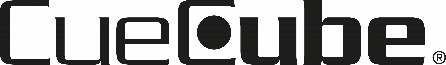 FOR IMMEDIATE RELEASEBilliard Accessory Manufacturer CUE CUBE returns to BCA ExpoPlymouth, WI – July 18, 2016 - Cue Cube LLC, manufacturer of billiard accessory products, was an exhibitor at the Billiards Congress of America’s (BCA) Billiard & Home Leisure Expo. Held last week at the Schaumburg Convention Center in Illinois, the trade show attracted billiards retailers and pool room operators from around the world. The Expo caters to attendees looking for the latest products (billiards, cues, ping pong, shuffleboard, poker, casual furniture and more) and looking to seek out future trends in the Industry.  Scott Thomson, General Manager at Cue Cube LLC stated that “after a long absence from this show, we decided that this would be a great way to reintroduce ourselves to key decision makers in the billiards industry. Since our purchase of the business at the end of last year, we have been focused on reconnecting with past and potential trade customers and our attendance at the BCA Expo allowed us to accomplish that on a large scale.”Used by professionals and amateurs alike, the Cue Cube® is made of solid metal with silicon carbide to last a long time. One side of this two-in-one tool shapes the cue tip to the proper radius while the other scuffs the cue tip to hold chalk and prevent miscues. In addition to its iconic Cue Cube, the company also makes the Shaft Slicker™. Made of soft high quality genuine leather on one side and a cleaning pad on the other side. The gentle, not abrasive, cleaning side removes the dirt and oils that accumulate on the cue from repeated use. After cleaning the specially treated soft natural leather smooths the shaft for a perfect stroke.All products are made in the USA at their Plymouth, Wisconsin facility, using high quality materials and manufacturing processes. For more information on Cue Cube and Shaft Slicker products, please visit www.cuecube.com. Media Contact:Scott J Thomson | 920.893.2823 | scott.thomson@cuecube.com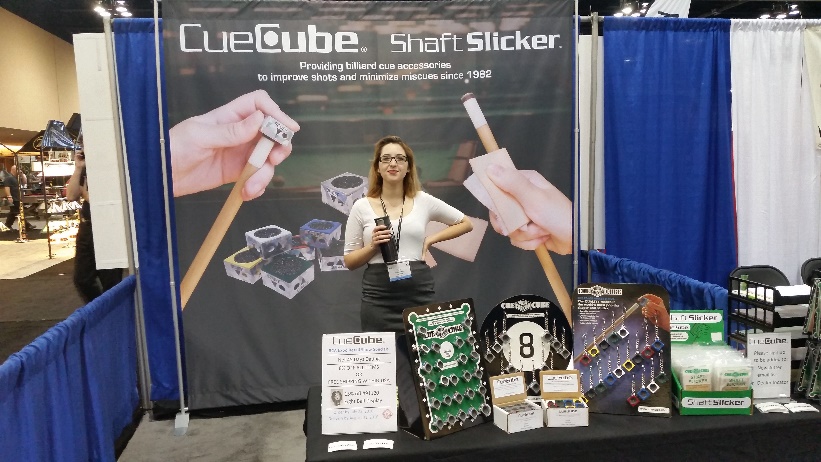 